                                 高二特色化学月考三答案一、单项选择题：（每题3分，共45分）二、填空题（共55分）16. （12分，除特殊标柱外每空2分）（1）圆底烧瓶 （1分）   防止倒吸 （1分） （2）2ClO2+2OH－+H2O2=2C1O2－+2H2O+O2↑  （3）过滤（1分）  洗涤 （1分） （4）NaClO2与H2SO4反应生成的Cl－对反应起催化作用  （5）溶液变蓝色  （6）从进气口通入一段时间的空气17． （15分，每空3分）（1） 3MnO2+KClO3+6KOH3K2MnO4+KCl+3H2O  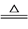 （2）使Fe3+完全沉淀而其他离子不沉淀 ； 5.0×10-9 （3） 2Fe2++H2O2+2H+=2Fe3++2H2O  （4）16Fe+2NH32Fe8N+3H2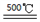 18． （13分，除特殊标柱外每空2分）（1） +184.0  ； 温度升高，反应速率加快；且温度升高有利于平衡正向移动 （2） ac  （3）①低温（1分）  ② 0.0067（1分）   ③升高温度（1分）  ④  ； 逆向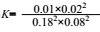 19．（15分，除特殊标柱外每空2分）（1）甲苯（1分）；    （1分）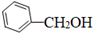 （2）羟基、碳碳三键 （1分）； 取代反应、  加成反应 （1分）（3） 14 （4）   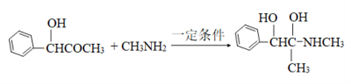 （5）23； 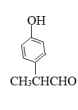 （6）（3   分）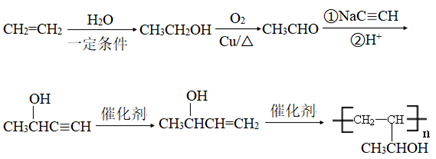 题号12345678答案BCDCBADD题号9101112131415答案BDACBCA